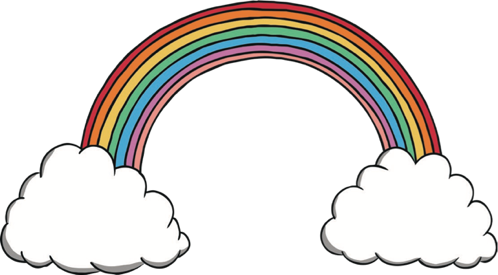 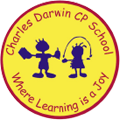 05/12/2022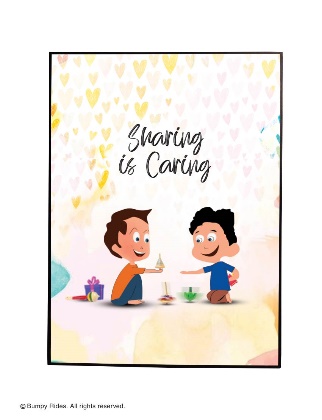 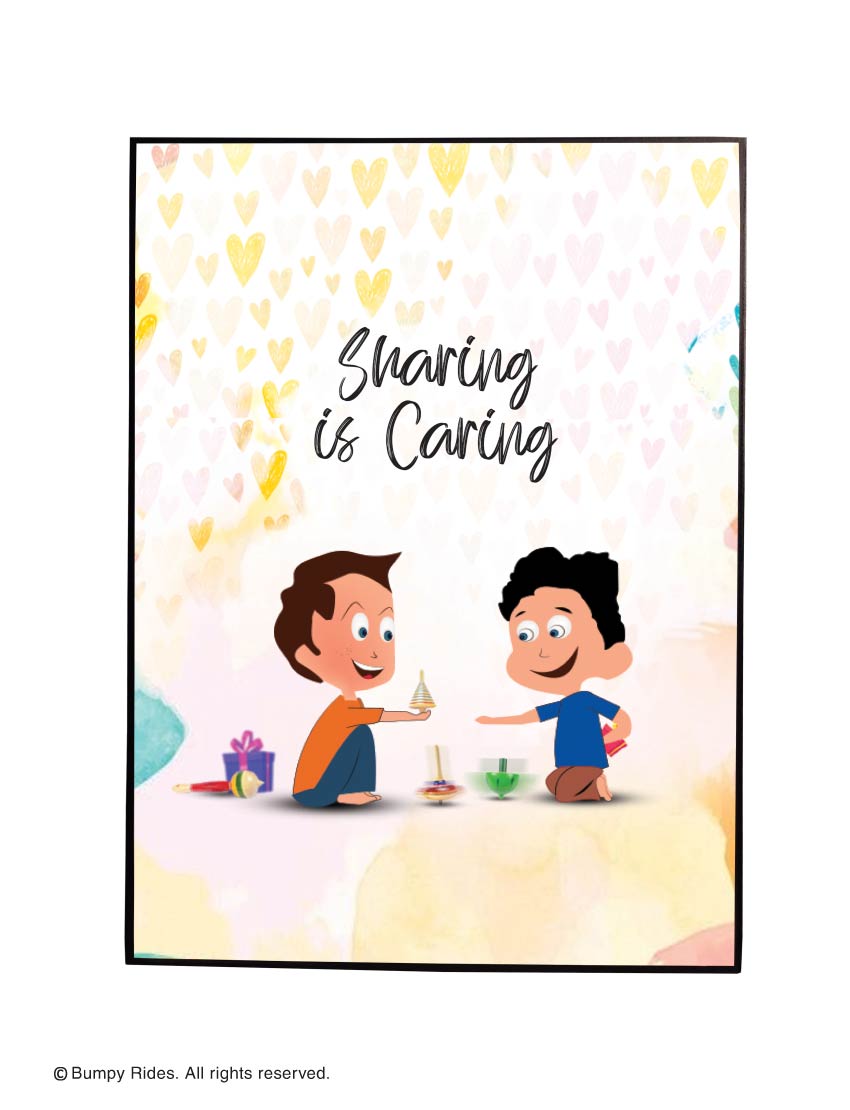 